The Gauchers Association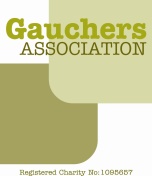 Data Subject Withdrawal of Consent FormI hereby withdraw my consent for The Gauchers Association to process my personal data and therefore The Gauchers Association no longer has my consent to process my personal data which I previously granted.Name of Data Subject:Signed by Data Subject:Date:Office ActionRequest actioned:Data Processor:Date:Document ownerThe Data Processor is the owner of this policy document and must ensure that it is periodically reviewed according to the review requirements contained herein.The latest version of this policy document dated 01/05/2018 is available to all employees of The Gauchers Association on the corporate intranet.This policy document was approved by The Gauchers Association’s Board of Directors and is issued by the Chief Executive (“CE”) on a version-controlled basis.Name of CE: Tanya Collin-Histed				Date: 01/05/2018